1. Планируемые результаты освоения учебного предмета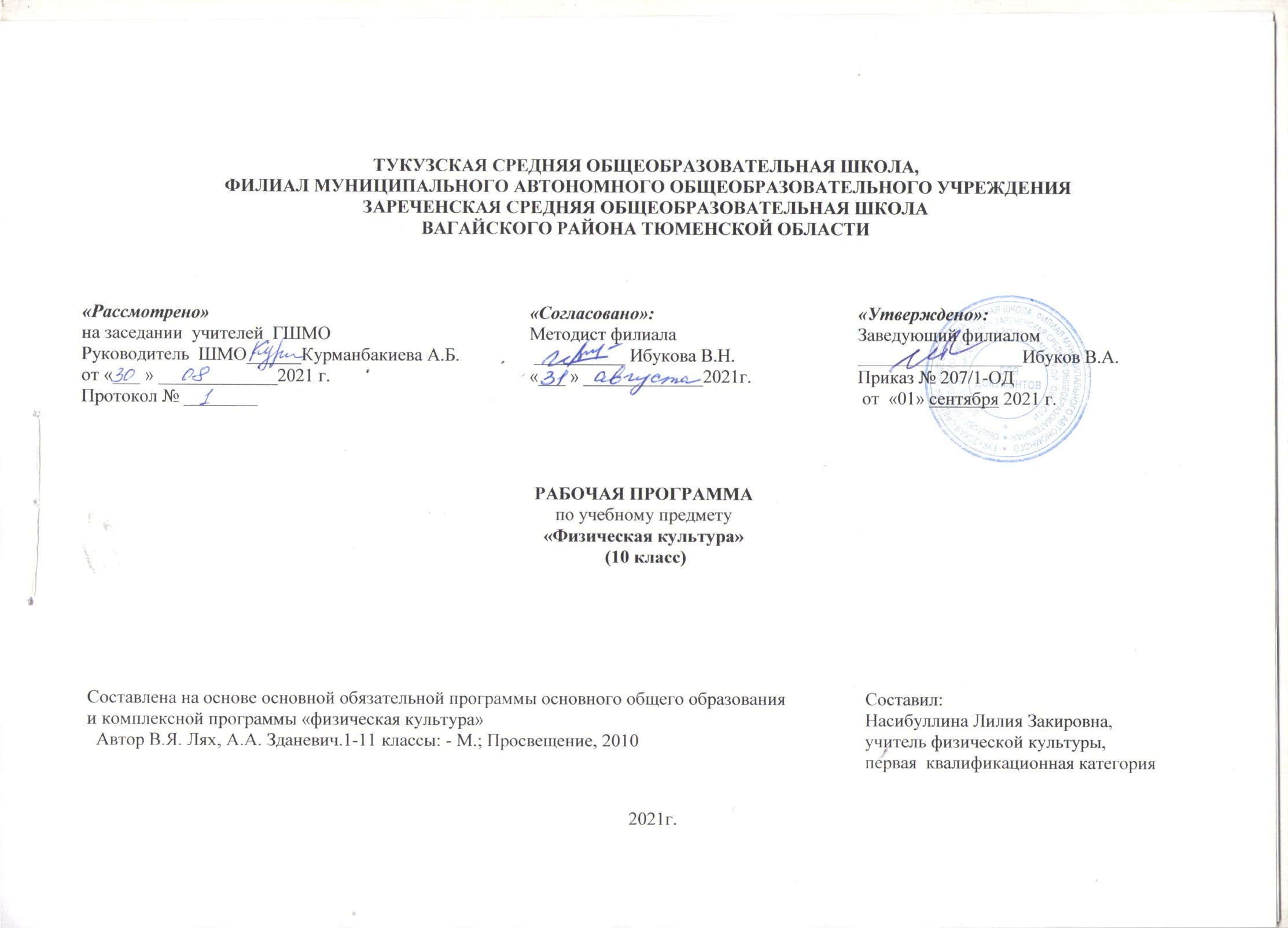      Результаты освоения содержания предмета «Физическая культура» определяют те итоговые результаты, которые должны демонстрировать школьники по завершении обучения в 10 классе.     Личностные результаты отражаются в индивидуальных качественных свойствах учащихся, которые приобретаются в процессе освоения учебного предмета «Физическая культура». Эти качественные свойства проявляются прежде всего в положительном отношении учащихся к занятиям двигательной (физкультурной) деятельностью, накоплении необходимых знаний, а также в умении использовать ценности физической культуры для удовлетворения индивидуальных интересов и потребностей, достижения личностно значимых результатов в физическом совершенстве.    Личностные результаты могут проявляться в разных областях культуры.В области познавательной культуры:- владение знаниями об индивидуальных особенностях физического развития и физической подготовленности, о соответствии их возрастным и половым нормативам;- владение знаниями об особенностях индивидуального здоровья и о функциональных возможностях организма, способах профилактики заболеваний и пере напряжения средствами физической культуры;- владение знаниями по основам организации и проведения занятий физической культурой оздоровительной и тренировочной направленности, составлению содержания занятий в соответствии с собственными задачами, индивидуальными особенностями физического развития и физической подготовленности.В области нравственной культуры:- способность управлять своими эмоциями, проявлять культуру общения и взаимодействия в процессе занятий физической культурой, игровой и соревновательной деятельности;- способность активно включаться в совместные физкультурно-оздоровительные и спортивные мероприятия, принимать участие в их организации и проведении;- владение умением предупреждать конфликтные ситуации во время совместных занятий физической культурой и спортом, разрешать спорные проблемы на основе уважительного и доброжелательного отношения к окружающим.В области трудовой культуры:- умение планировать режим дня, обеспечивать оптимальное сочетание нагрузки и отдыха;- умение проводить туристские пешие походы, готовить снаряжение, организовывать и благоустраивать места стоянок, соблюдать правила безопасности;- умение содержать в порядке спортивный инвентарь и оборудование, спортивную одежду, осуществлять их подготовку к занятиям и спортивным соревнованиям.В области эстетической культуры:- красивая (правильная) осанка, умение ее длительно сохранять при разнообразных формах движения и передвижений;- хорошее телосложение, желание поддерживать его в рамках принятых норм и представлений посредством занятий физической культурой; - культура движения, умение передвигаться красиво, легко и непринужденно.В области коммуникативной культуры:-владение умением осуществлять поиск информации по вопросам развития современных оздоровительных систем, обобщать, анализировать и творчески применять полученные знания в самостоятельных занятиях физической культурой;- владение умением достаточно полно и точно формулировать цель и задачи совместных с другими детьми занятий физкультурно-оздоровительной и спортивно-оздоровительной деятельностью, излагать их содержание;- владение умением оценивать ситуацию и оперативно принимать решения, находить адекватные способы поведения и взаимодействия с партнерами во время учебной и игровой деятельности.В области физической культуры:- владение навыками выполнения жизненно важных двигательных умений (ходьба, бег, прыжки, лазанья и др.) различными способами, в различных изменяющихся внешних условиях;- владение навыками выполнения разнообразных физических упражнений различной функциональной направленности, технических действий базовых видов спорта, а также применения их в игровой и соревновательной деятельности;     Метапредметные результаты характеризуют уровень сформированности качественных универсальных способностей учащихся, проявляющихся в активном применении знаний и умений в познавательной и предметно-практической деятельности. Приобретенные на базе освоения содержания предмета «Физическая культура», в единстве с освоением программного материала других образовательных дисциплин, универсальные способности потребуются как в рамках образовательного процесса (умение учиться), так и в реальной повседневной жизни учащихся.     Метапредметные результаты проявляются в различных областях культуры.В области познавательной культуры:- понимание физической культуры как явления культуры, способствующего развитию целостной личности человека, сознания и мышления, физических, психических и нравственных качеств;- понимание здоровья как важнейшего условия саморазвития и самореализации человека, расширяющего свободу выбора профессиональной деятельности и обеспечивающего долгую сохранность творческой активности;- понимание физической культуры как средства организации здорового образа жизни, профилактики вредных привычек и девиантного (отклоняющегося) поведения.В области нравственной культуры:- бережное отношение к собственному здоровью и здоровью окружающих, проявление доброжелательности и отзывчивости к людям, имеющим ограниченные возможности и нарушения в состоянии здоровья;- уважительное отношение к окружающим, проявление культуры взаимодействия, терпимости и толерантности в достижении общих целей при совместной деятельности;- ответственное отношение к порученному делу, проявление осознанной дисциплинированности и готовности отстаивать собственные позиции, отвечать за результаты собственной деятельности.В области трудовой культуры:- добросовестное выполнение учебных заданий, осознанное стремление к освоению новых знаний и умений, качественно повышающих результативность выполнения заданий;- рациональное планирование учебной деятельности, умение организовывать места занятий и обеспечивать их безопасность;- поддержание оптимального уровня работоспособности в процессе учебной деятельности, активное использование занятий физической культурой для профилактики психического и физического утомления.В области эстетической культуры:- восприятие красоты телосложения и осанки человека в соответствии с культурными образцами и эстетическими канонами, формирование физической красоты с позиций укрепления и сохранения здоровья;- понимание культуры движений человека, постижение жизненно важных двигательных умений в соответствии с их целесообразностью и эстетической привлекательностью;- восприятие спортивного соревнования как культурно-массового зрелищного мероприятия, проявление адекватных норм поведения, неантагонистических способов общения и взаимодействия.В области коммуникативной культуры:- владение культурой речи, ведение диалога в доброжелательной и открытой форме, проявление к собеседнику внимания, интереса и уважения;- владение умением вести дискуссию, обсуждать содержание и результаты совместной деятельности, находить компромиссы при принятии общих решений; - владение умением логически грамотно излагать, аргументировать и обосновывать собственную точку зрения, доводить ее до собеседника.В области физической культуры:- владение способами организации и проведения разнообразных форм занятий физической культурой, их планирования и содержательного наполнения;- владение широким арсеналом двигательных действий и физических упражнений из базовых видов спорта и оздоровительной физической культуры, активное их использование в самостоятельно организуемой спортивно-оздоровительной и физкультурно-оздоровительной деятельности;- владение способами наблюдения за показателями индивидуального здоровья, физического развития и физической подготовленности, использование этих показателей в организации и проведении самостоятельных форм занятий физической культурой.     Предметные результаты характеризуют опыт учащихся в творческой двигательной деятельности, который приобретается и закрепляется в процессе освоения учебного предмета «Физическая культура». Приобретаемый опыт проявляется в знаниях и способах двигательной деятельности, умениях творчески их 'применять при решении практических задач, связанных с организацией и проведением самостоятельных занятий физической культурой.     Предметные результаты, так же как и метапредметные, проявляются в разных областях культуры.В области познавательной культуры:- знания по истории и развитию спорта и олимпийского движения, о положительном их влиянии на укрепление мира и дружбы между народами;- знание основных направлений развития физической культуры в обществе, их целей, задач и форм организации; знания о здоровом образе жизни, его связи с укреплением здоровья и профилактикой вредных привычек,· о роли и месте физической культуры в организации здорового образа жизни.В области нравственной культуры:- способность проявлять инициативу и творчество при организации совместных занятий физической культурой, доброжелательное и уважительное отношение к занимающимся, независимо от особенностей их здоровья, физической и технической подготовленности;- умение оказывать помощь занимающимся при освоении новых двигательных действий, корректно объяснять и объективно оценивать технику их выполнения;- способность проявлять дисциплинированность и уважительное отношение к сопернику в условиях игровой и соревновательной деятельности, соблюдать правила игры и соревнований.В области трудовой культуры:- способность преодолевать трудности, выполнять учебные задания по технической и физической подготовке в полном объеме;- способность организовывать самостоятельные занятия физической культурой разной направленности, обеспечивать безопасность мест занятий, спортивного инвентаря и оборудования, спортивной одежды;- способность самостоятельно организовывать и проводить занятия профессионально-прикладной физической подготовкой, подбирать физические упражнения в зависимости от индивидуальной ориентации на будущую профессиональную деятельность.В области эстетической культуры:- способность организовывать самостоятельные занятия физической культурой по формированию телосложения и правильной осанки, подбирать комплексы физических упражнений и режимы физической нагрузки в зависимости от индивидуальных особенностей физического развития;- способность организовывать самостоятельные занятия по формированию культуры движений, подбирать упражнения координационной, ритмической и пластической направленности, режимы физической нагрузки в зависимости от индивидуальных особенностей физической подготовленности;- способность вести наблюдения за динамикой показателей физического развития и осанки, объективно оценивать их, соотнося с общепринятыми нормами и представлениями.В области коммуникативной культуры:- способность интересно и доступно излагать знания о физической культуре, грамотно пользоваться понятийным аппаратом;- способность формулировать цели и задачи занятий физическими упражнениями, аргументировано вести диалог по основам их организации и проведения;- способность осуществлять судейство соревнований по одному из видов спорта, владеть информационными жестами судьи.В области физической культуры:- способность отбирать физические упражнения по их функциональной направленности, составлять из них индивидуальные комплексы для оздоровительной гимнастики и физической подготовки;- способность составлять планы занятий физической культурой с различной педагогической направленностью, регулировать величину физической нагрузки в зависимости от задач занятия и индивидуальных особенностей организма;- способность проводить самостоятельные занятия по освоению новых двигательных действий и развитию основных физических качеств, контролировать и анализировать эффективность этих занятий.2. Содержание учебного предмета.     Предметом обучения физической культуре в старшей школе является двигательная активность человека с общеразвивающей направленностью. В процессе овладения этой деятельностью укрепляется здоровье, совершенствуются физические качества, осваиваются определённые двигательные действия, активно развиваются мышление, творчество и самостоятельность.    Важнейшим требованием проведения современного урока по физической культуре является обеспечение дифференцированного и индивидуального подхода к учащимся с учетом состояния здоровья, пола, физического развития, двигательной подготовленности, особенностей развития психических свойств и качеств, соблюдения гигиенических норм.    В соответствии с требованиями ФГОС СОО при реализации программы обеспечивается сочетание личностных, метапредметных и предметных результатов обучения. В рамках Образовательной системы используется технология оценивания образовательных достижений (учебных успехов), при которой учащиеся принимают активное участие в оценке своей деятельности и выставления отметок. Формы и методы преподавания:словесный метод (объяснение, указания, команда, убеждение);наглядный метод (демонстрация, наглядные пособия, и т.д.);метод разучивания нового материала (в целом и по частям);методы развития двигательных качеств (повторный, равномерный, соревновательный, игровой и т.д.).Используемые педагогические технологии: здоровьесберегающяя, коррекционная, игровая.Формы контроля знаний: контроль знаний предусмотрен как по окончанию изучения раздела (лёгкая атлетика, гимнастика, волейбол, баскетбол, лыжная подготовка), так и по мере текущего освоения умений и навыков. В начале и конце учебного года учащиеся сдают шесть зачетных упражнений (президентские тесты) для определения уровня физического развития и физических способностей. Знания о физической культуре.Социокультурные основы: современные оздоровительные системы физического воспитания, их роль в формировании здорового образа жизни, сохранении творческой активности и долголетия, предупреждении профессиональных заболеваний и вредных привычек, поддержании репродуктивной функции.Психолого – педагогические основы: основы законодательства Российской Федерации в области физической культуры, спорта, туризма, охраны здоровья.Медико – биологические основы: оздоровительные мероприятия по восстановлению организма и повышению работоспособности: гимнастика при занятиях умственной и физической деятельностью; сеансы аутотренинга, релаксации и самомассажа.Закрепление навыков закаливания: особенности соревновательной деятельности в массовых видах спорта; индивидуальная подготовка и требования безопасности.Закрепление приемов саморегуляции: повторение приемов саморегуляции, освоенных в начальной и основной школе. Аутогенная тренировка, психомышечная и психорегулирующая тренировки. Элементы йоги.Закрепление приемов самоконтроля: повторение самоконтроля освоенных ранее.Физкультурно-оздоровительная деятельность – практическая частьГимнастика с элементами акробатики.Техника безопасности на уроках гимнастики, теоретические сведения.     Совершенствование техники и соревновательных упражнениях, и индивидуально подобранных спортивных комбинациях (на материале основной школы). Прикладные упражнения на гимнастических снарядах ходьба по гимнастическому бревну, с поворотами и с расхождением; передвижение в висе на руках по горизонтально натянутому канату и в висе на руках с захватом каната ногами; лазанье по гимнастическому канату и гимнастической стенке, опорные прыжки через препятствия. Строевые команды и приемы, акробатические комбинации.    Спортивно-оздоровительная деятельность    Подготовка к соревновательной деятельности и выполнению видов испытаний (тестов) и нормативов, предусмотренных Всероссийским физкультурно-спортивным комплексом «Готов к труду и обороне» (ГТО); совершенствование техники упражнений в индивидуально подобранных акробатических и гимнастических комбинациях (на спортивных снарядах); в беге на короткие, средние и длинные дистанции; прыжках в длину и высоту с разбега; передвижениях на лыжах;плавании; совершенствование технических приемов и командно-тактических действий в спортивных играх (баскетболе, волейболе, футболе, мини-футболе); технической и тактической подготовки в национальных видах спорта. Легкая атлетика.    Техника безопасности на уроках легкой атлетики, теоретические сведения.Совершенствование индивидуальной техники в соревновательных упражнениях (на материале основной школы). Прикладные упражнения кросс по пересеченной местности с использованием простейших способов ориентирования; преодоление полос препятствий с использованием разнообразных способов метания, прыжки с места, с разбега.Спортивные игры.     Техника безопасности на уроках спортивные игры, теоретические сведения.Совершенствование технических приемов и командно-тактических действий в спортивных играх (баскетболе, волейболе), прикладные упражнения и технические действия, сопряженные с развитием основных психических процессов (скорость реакции, внимание, память, оперативное мышление).Лыжная подготовка.     Техника безопасности на уроках лыжной подготовки, теоретические сведения.Совершенствование индивидуальной техники ходьбы на лыжах (на материале основной школы). Прикладные упражнения: специализированные полосы препятствий, включающие подъемы, спуски («по прямой», «змейкой»), небольшие овраги и невысокие трамплины.Согласно учебному плану МАОУ Зареченской  СОШ на изучение физической культуры в 10 классе отводится 3 часа в неделю/ 102 часа в год.3. Тематическое планирование, в том числе с учетом рабочей программы воспитания с указанием количества часов, отводимых на освоение каждой темы.№ п/пТема урокаКоличество часов.Легкая атлетика – 10 часов, спортивная игра (волейбол)-8 часов, гимнастика – 6 часов.Легкая атлетика – 10 часов, спортивная игра (волейбол)-8 часов, гимнастика – 6 часов.Легкая атлетика – 10 часов, спортивная игра (волейбол)-8 часов, гимнастика – 6 часов.Инструктаж техники безопасности на уроках физической культуры, легкой атлетике. Основы законодательства Российской Федерации в области физической культуры.1Бег в переменном темпе до 20-25 минут. (РПВ) Беседа. Способы индивидуальной организации во время занятий физическими упражнениями.1Инструктаж по ТБ по спортивным играм (волейбол). Основные формы и виды физических упражнений.1Кросс. Бег 500метров. Основы легкой атлетики.1Прыжки в длину с места. Формы и виды физических упражнений.1Техника передвижений, остановок, поворотов и стоек  в игре волейбол. Групповые упражнения.1Кросс. Тестирование прыжка в длину с места. (РПВ). Беседа. Профилактика травматизма.1Круговая тренировка. Прыжки в длину с разбега Современные оздоровительные системы физического воспитания.  Бег в равномерном темпе до 20-25 минут.1Индивидуальные приемы в защите. Техника приема и передач мяча снизу двумя руками.1Самоконтроль. Низкий старт и стартовый разгон. Бег с ускорением до 60м.1Техника прыжка в длину с разбега. Бег с преодолением препятствий1Верхняя прямая подача с разбега.  Прием с верхней прямой подачи.1Тестирование из ВФСК ГТО. Бег 60м. Броски набивного мяча. 1Упражнения на развитие скоростно-силовых способностей. Тестирование прыжка в длину с разбега1Игровые упражнения по технике приема мяча.1ИТБ по гимнастике. Строевые упражнения. Упражнения с предметами  1Упражнения без предметов. Висы и упоры.   Приемы саморегуляции. 1Организация соревнований по волейболу. РПВ. Презентация. Олимпийские чемпионы Тюменской области по волейболу.1Осанка как показатель физического развития человека. Комплекс упражнений адаптивной физической культуры.1Влияние осанки на функционирование внутренних органов в покое и  во время  выполнения физических упражнений.1Тактика нападения. Верхняя прямая подача.1Комбинации из висов и упоров. Упражнения с предметами. Элементы йоги.1Подтягивание на низкой перекладине. Упражнения в парах.1Техника приема и передач мяча. Основные правила игры в волейбол.1Гимнастика с элементами акробатики – 15 часов, спортивная игра (волейбол)-8часов, лыжная подготовка -1 час.Гимнастика с элементами акробатики – 15 часов, спортивная игра (волейбол)-8часов, лыжная подготовка -1 час.Гимнастика с элементами акробатики – 15 часов, спортивная игра (волейбол)-8часов, лыжная подготовка -1 час.Акробатические упражнения. Биомеханика гимнастических упражнений.1Акробатические упражнения. Сед углом, стойки. (РПВ) Беседа. Профилактика заболеваний и укрепления здоровья.1Техника приема и передач мяча в прыжке. Жесты в игре волейбол.1Акробатические упражнения. Перевороты, прыжки.1Акробатические комбинации из разученных элементов.  Гигиенические процедуры.1Верхняя прямая подача в зоны. Игры и игровые задания.1Опорный прыжок. Оказание первой помощи при травмах.1Опорный прыжок. Упражнения на снарядах. Индивидуальные формы занятий.1Чередование способов подач. Учебная игра. Судейство.1Круговая тренировка. Упражнения на снарядах1Контрольный тест «Наклон вперед стоя на гимнастической скамье».1Взаимодействие игроков передней линии. Техника защитных действий.1Круговая тренировка. Упражнения с мячами. Приемы самоконтроля1Комплекс упражнений утренней гимнастики. Организация подвижной игры.1Одиночное блокирование нападающих ударов. Приемы мяча с нападающих ударов1Упражнения для развития скоростных способностей. Закаливание. Обтирание, обливание, душ.1Комплекс упражнений на бревне. Основы биомеханики упражнений.1Упражнения на развитие скоростно-силовых способностей. Терминология игры в волейбол.1Самоконтроль при занятиях гимнастическими упражнениями. 1Комплекс упражнений на развитие гибкости. Эстафеты с элементами гимнастики.1Учебно-тренировочная игра. Взаимодействие игроков передней линии1Подготовка к выполнению нормативов  Всероссийского физкультурно-спортивного комплекса "Готов к труду и обороне" (ГТО).Тест «Наклон вперед стоя на гимнастической скамье».1Техника безопасности при занятиях лыжным спортом. Правила проведения самостоятельных занятий.1Техника нападающих ударов. Техника защиты при нападении.1Лыжная подготовка-18 часов, спортивная игра (волейбол)-4 часа, (баскетбол) – 8 часов.Лыжная подготовка-18 часов, спортивная игра (волейбол)-4 часа, (баскетбол) – 8 часов.Лыжная подготовка-18 часов, спортивная игра (волейбол)-4 часа, (баскетбол) – 8 часов.Попеременный двухшажный ход. Спуски с горы1Одновременный   двухшажный ход. Бег по дистанции до 2 км.1Блокирование нападающих ударов. Индивидуальная защита в игре.1Попеременный двухшажный ход. Спуски и подъемы.1Одновременный  бесшажный ход. Одновременный одношажный ход.1Нападающие удары, двойное блокирование ударов.1Преодоление дистанции 3 км. одновременным ходом.1Переход с попеременного на одновременный ход. Бег по дистанции до 3 км.1Круговая тренировка. Волейбол, как Олимпийский вид спорта.1Преодоление крутых подъемов.  (РПВ) Мастер -класс. Система физических упражнений для коррекции осанки и телосложения.1Техника подъема в гору скользящим шагом.  Техника выполнения торможения и поворота плугом. 1Учебно-тренировочная игра. Тест «Правила игры в волейбол»1Спуски, подъемы, торможения. Приемы саморегуляции.1Прохождение дистанций от 2 до 5км. свободным стилем.1ТБ на уроках по баскетболу. Комбинации из элементов техники передвижений.1Одновременный одношажный коньковый ход. Олимпийское движении в России.1Коньковый ход. Основные элементы тактики в лыжных гонках.1История развития баскетбола. Основные приемы игры в баскетбол.1Преодоление подъемов и препятствий.1Первая помощь при травмах и обморожениях. Лыжные эстафеты.1Техника ведения мяча. Учебно-тренировочная игра.  (РПВ). Беседа. Профилактика заболеваний.1История развития лыжного спорта в  России. Лыжные гонки до 500м.1Преодоление дистанции 3 км. РВП. Практикум. Первая помощь при травмах и обморожениях1Ведение мяча с сопротивлением защитника. Индивидуальное планирование занятий физическими упражнениями.1Повороты при спусках. Торможение «упором». 1Упражнения на развитие силы. Правила поведения сеансов массажа и гигиенические требования.1Техника ловли и передачи мяча. Техника защитных действий.1Технико-тактические действия в игре баскетбол.1Техника бросков мяча. Учебная игра. (РПВ). Просмотр видеосюжетов. Оздоровительные мероприятия по восстановлению организма и повышению работоспособности.1Варианты бросков мяча с сопротивлением защитника1Спортивные игры(баскетбол)-9, легкая атлетика-14часов.Спортивные игры(баскетбол)-9, легкая атлетика-14часов.Спортивные игры(баскетбол)-9, легкая атлетика-14часов.Круговая тренировка. Основные формы и виды физических упражнений.1Упражнения для развития скоростно-силовых способностей. Прыжки в высоту на результат.1Вырывание и выбивание мяча.  (РПВ). Презентация «Российские чемпионы-баскетболисты».1Челночный бег 3х10м., метание в цель.1Прыжковые упражнения. Виды соревнований по легкой атлетике и рекорды.1Перехват и накрывание мяча. Игры и игровые задания.1Основы профилактики вредных привычек. Организация игр и эстафет.1Кроссовая подготовка. (РПВ) Презентация.Физическая культура общества и человека. 1Индивидуальные,  групповые и командные тактические действия в нападении и защите.1Метание гранаты из различных положений. Подготовка к сдаче нормативов ВФСК ГТО.1Упражнения на координацию движений. Метание гранаты на дальность. 1Индивидуальные,  групповые и командные тактические действия в защите.1Прикладное значение легкоатлетических упражнений. Передача эстафетной палочки. 1Бег по дистанции 100м. Эстафета.1Круговая тренировка. Упражнения с мячом. Учебно-тренировочная игра в баскетбол.1Эстафетный бег. Прыжки в высоту. 1Бег с преодолением препятствий на местности.1Упражнения на развитие выносливости. Учебно-тренировочная игра в баскетбол.1Бег 100м на результат. Способы регулирования массы тела, составление корригирующих  упражнений.1Бег 2000м. Релаксация и самомассаж при самостоятельных занятий физической культурой и спортом.1Учебно-тренировочная игра по правилам. (РПВ)Просмотр социального видеоролика «Спорт –норма жизни».1Контрольные упражнения Всероссийского физкультурно – спортивного комплекса «ГТО»1Организация соревнований по баскетболу. Судейство игры.1Тест «История баскетбола». Аутогенная тренировка.1